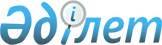 О внесении изменений и дополнения в решение от 29 декабря 2010 года 
№ 25-268-IV "О районном бюджете на 2011-2013 годы"
					
			Утративший силу
			
			
		
					Решение Урджарского районного маслихата Восточно-Казахстанской области от 16 ноября 2011 года N 32-343-IV. Зарегистрировано управлением юстиции Урджарского района Департамента юстиции Восточно-Казахстанской области 22 ноября 2011 года за N 5-18-135. Прекращено действие по истечении срока действия (письмо Урджарского районного маслихата от 26 декабря 2011 года № 163-03/11)

      Сноска. Прекращено действие по истечении срока действия (письмо Урджарского районного маслихата от 26.12.2011 № 163-03/11).

      В соответствии со статьей 109 Бюджетного кодекса Республики Казахстан от 4 декабря 2008 года, подпунктом 1) пункта 1 статьи 6 Закона Республики Казахстан «О местном государственном управлении и самоуправлении в Республике Казахстан» от 23 января 2001 года, решением Восточно-Казахстанского областного маслихата № 33/394-IV от 03 ноября 2011 года «О внесении изменений и дополнений в решение от 24 декабря 2010 года № 26/310-IV «Об областном бюджете на 2011-2013 годы» (зарегистрировано в Реестре государственной регистрации нормативных правовых актов за № 2558 от 04 ноября 2011 года) Урджарский районный маслихат РЕШИЛ:



      1. Внести в решение Урджарского районного маслихата от 29 декабря 2010 года № 25-268-IV «О районном бюджете на 2011-2013 годы» (зарегистрировано в Реестре государственной регистрации нормативных правовых актов за № 5-18-108 от 31 декабря 2010 года, опубликовано в газете «Уақыт тынысы» от 17 января 2011 года в № 4, 5) следующие изменения и дополнение:



      1) в пункте 1:

      подпункт 1) изложить в следующей редакции:

      "доходы 4 775 275,4 тысяч тенге, в том числе:

      неналоговые поступления 11 577,6 тысяч тенге;

      поступления трансфертов 4 128 733,8 тысяч тенге;";

      подпункт 2) изложить в следующей редакции:

      «затраты 4 823 044,3 тысяч тенге, в том числе:

      функциональная группа 04 «Образование» 2 813 290,0 тысяч тенге;

      функциональная группа 06 «Социальная помощь и социальное обеспечение» 361 419,0 тысяч тенге;

      функциональная группа 07 «Жилищно-коммунальное хозяйство» 756 927,0 тысяч тенге;

      функциональная группа 10 «Сельское, водное, лесное, рыбное хозяйство, особо охраняемые природные территории, охрана окружающей среды и животного мира, земельные отношения» 128 934,8 тысяч тенге;

      функциональная группа 14 «Обслуживание долга» 2,6 тысяч тенге;

      функциональная группа 15 «Трансферты» 19 928,9 тысяч тенге;";

      подпункт 3) изложить в следующей редакции:

      "чистое бюджетное кредитование 31 340,0 тысяч тенге;";

      подпункт 5) изложить в следующей редакции:

      "дефицит (профицит) бюджета -79 108,9 тысяч тенге;";

      подпункт 6) изложить в следующей редакции:

      "финансирование дефицита (использование профицита) бюджета 79 108,9 тысяч тенге.";



      2) в приложении 1:

      функциональную группу 14 «Обслуживание долга» дополнить:

      программой 013 «Обслуживание долга местных исполнительных органов по выплате вознаграждений и иных платежей по займам из областного бюджета» 2,6 тысяч тенге.



      2. Приложение 1 изложить в новой редакции.



      3. Настоящее решение вводится в действие с 1 января 2011 года.

       Председатель сессии                        Т. Омаров

       Секретарь Урджарского

      районного маслихата                        М. Бытымбаев

Приложение 1

к решению Урджарского

районного маслихата

от 16 ноября 2011 года № 32-343-IV Бюджет района на 2011 год
					© 2012. РГП на ПХВ «Институт законодательства и правовой информации Республики Казахстан» Министерства юстиции Республики Казахстан
				(тысяч тенге)КатегорияКатегорияКатегорияКатегорияСуммаКлассКлассКлассСуммаПодклассПодклассСуммаНаименованиеСумма123561. Доходы4775275,41Налоговые поступления61846401Подоходный налог2802432Индивидуальный подоходный налог28024303Социальный налог2177741Социальный налог21777404Hалоги на собственность1036801Hалоги на имущество344673Земельный налог128534Hалог на транспортные средства526605Единый земельный налог370005Внутренние налоги на товары, работы и услуги126632Акцизы36853Поступления за использование природных и других ресурсов22004Сборы за ведение предпринимательской и профессиональной деятельности62885Налог на игорный бизнес49008Обязательные платежи, взимаемые за совершение юридически значимых действий и (или) выдачу документов уполномоченными на то государственными органами или должностными лицами41041Государственная пошлина41042Неналоговые поступления11577,601Доходы от государственной собственности20205Доходы от аренды имущества, находящегося в государственной собственности202002Поступления от реализации товаров (работ, услуг) государственными учреждениями, финансируемыми из государственного бюджета13501Поступления от реализации товаров (работ, услуг) государственными учреждениями, финансируемыми из государственного бюджета135004Штрафы, пени, санкции, взыскания, налагаемые государственными учреждениями, финансируемыми из государственного бюджета, а также содержащимися и финансируемыми из бюджета (смета расходов) Национального Банка Республики Казахстан1051Штрафы, пени, санкции, взыскания, налагаемые государственными учреждениями, финансируемыми из государственного бюджета, а также содержащимися и финансируемыми из бюджета (смета расходов) Национального Банка Республики Казахстан, за исключением поступлений от организаций нефтяного сектора10506Прочие неналоговые поступления81001Прочие неналоговые поступления810007Вознаграждения по кредитам, выданным из государственного бюджета2,613Вознаграждения по бюджетным кредитам, выданным из местного бюджета физическим лицам2,63Поступления от продажи основного капитала1650001Продажа государственного имущества, закрепленного за государственными учреждениями01Продажа государственного имущества, закрепленного за государственными учреждениями003Продажа земли и нематериальных активов165001Продажа земли165004Поступления трансфертов 4128733,802Трансферты из вышестоящих органов государственного управления4128733,8(тысяч тенге)Функциональная группаФункциональная группаФункциональная группаФункциональная группаФункциональная группаСуммаФункциональная подгруппаФункциональная подгруппаФункциональная подгруппаФункциональная подгруппаСуммаАдминистратор бюджетных программАдминистратор бюджетных программАдминистратор бюджетных программСуммаПрограммаПрограммаСуммаНаименованиеСуммаII. Расходы4823044,301Государственные услуги общего характера4077391Представительные, исполнительные и другие органы, выполняющие общие функции государственного управления341307112Аппарат маслихата района (города областного значения)15550001Услуги по обеспечению деятельности маслихата района (города областного значения)15550122Аппарат акима района (города областного значения)95336001Услуги по обеспечению деятельности акима района (города областного значения)91332002Создание информационных систем3649003Капитальные расходы государственных органов355123Аппарат акима района в городе, города районного значения, поселка, аула (села), аульного (сельского) округа230421001Услуги по обеспечению деятельности акима района в городе, города районного значения, поселка, аула (села), аульного (сельского) округа219891022Капитальные расходы государственных органов105302Финансовая деятельность49093452Отдел финансов района (города областного значения)49093001Услуги по реализации государственной политики в области исполнения бюджета района (города областного значения) и управления коммунальной собственностью района (города областного значения) и управления коммунальной собственностью района (города областного значения)46077002Создание информационных систем0003Проведение оценки имущества в целях налогообложения715004Организация работы по выдаче разовых талонов и обеспечение полноты сбора сумм от реализации разовых талонов2201011Учет, хранения, оценка и реализация имущества поступившего в коммунальную собственность1005Планирование и статистическая деятельность17339453Отдел экономики и бюджетного планирования района (города областного значения)17339001Услуги по реализации государственной политики в области формирования и развития экономической политики, системы государственного планирования и управления района (города областного значения)15434004Капитальные расходы государственных органов190502Оборона124531Военные нужды7185122Аппарат акима района (города областного значения)7185005Мероприятия в рамках исполнения всеобщей воинской обязанности71852Организация работы по чрезвычайным ситуациям5268122Аппарат акима района (города областного значения)5268006Предупреждение и ликвидация чрезвычайных ситуаций масштаба района (города областного значения)526803Общественный порядок, безопасность, правовая, судебная, уголовно-исполнительная деятельность01Правоохранительная деятельность0458Отдел жилищно-коммунального хозяйства, пассажирского транспорта и автомобильных дорог района (города областного значения)0021Обеспечение безопасности дорожного движения в населенных пунктах004Образование28132901Дошкольное воспитание и обучение67685464Отдел образования района (города областного значения)67685009Обеспечение деятельности организаций дошкольного воспитания и обучения46630021Увеличение размера доплаты за квалификационную категорию учителям школ и воспитателям дошкольных организаций образования210552Начальное, основное среднее и общее среднее образование2630826123Аппарат акима района в городе, города районного значения, поселка, аула (села), аульного (сельского) округа3444005Организация бесплатного подвоза учащихся до школы и обратно в аульной (сельской) местности3444464Отдел образования района (города областного значения)2627382003Общеобразовательное обучение2586617006Дополнительное образование для детей407659Прочие услуги в области образования114779464Отдел образования района (города областного значения)106779001Услуги по реализации государственной политики на местном уровне в области образования 10633004Информатизация системы образования в государственных учреждениях образования района (города областного значения)8352005Приобретение и доставка учебников, учебно-методических комплексов для государственных учреждений образования района (города областного значения)34452015Ежемесячные выплаты денежных средств опекунам (попечителям) на содержание ребенка-сироты (детей-сирот), и ребенка (детей), оставшегося без попечения родителей20442020Обеспечение оборудованием, программным обеспечением детей-инвалидов, обучающихся на дому32900466Отдел архитектуры, градостроительства и строительства района (города областного значения)8000037Строительство и реконструкция объектов образования800006Социальная помощь и социальное обеспечение3614192Социальная помощь320401451Отдел занятости и социальных программ района (города областного значения)320401002Программа занятости53103004Оказание социальной помощи на приобретение топлива специалистам здравоохранения, образования, социального обеспечения, культуры и спорта в сельской местности в соответствии с законодательством Республики Казахстан19411005Государственная адресная социальная помощь27187006Жилищная помощь8210007Социальная помощь отдельным категориям нуждающихся граждан по решениям местных представительных органов67160010Материальное обеспечение детей-инвалидов, воспитывающихся и обучающихся на дому10153014Оказание социальной помощи нуждающимся гражданам на дому42259016Государственные пособия на детей до 18 лет81350017Обеспечение нуждающихся инвалидов обязательными гигиеническими средствами и предоставление услуг специалистами жестового языка, индивидуальными помощниками в соответствии с индивидуальной программой реабилитации инвалида1849023Обеспечение деятельности центров занятости97199Прочие услуги в области социальной помощи и социального обеспечения41018451Отдел занятости и социальных программ района (города областного значения)41018001Услуги по реализации государственной политики на местном уровне в области обеспечения занятости и реализации социальных программ для населения34614011Оплата услуг по зачислению, выплате и доставке пособий и других социальных выплат2534021Капитальные расходы государственных органов387007Жилищно-коммунальное хозяйство7569271Жилищное хозяйство19339458Отдел жилищно-коммунального хозяйства, пассажирского транспорта и автомобильных дорог района (города областного значения)17854002Изъятие, в том числе путем выкупа земельных участков для государственных надобностей и связанное с этим отчуждение недвижимого имущества4142004Обеспечение жильем отдельных категорий граждан13712466Отдел архитектуры, градостроительства и строительства района (города областного значения)1485018Развитие инженерно-коммуникационной инфраструктуры в рамках Программы занятости 202014852Коммунальное хозяйство594103458Отдел жилищно-коммунального хозяйства, пассажирского транспорта и автомобильных дорог района (города областного значения)41521012Функционирование системы водоснабжения и водоотведения10000028Развитие коммунального хозяйства31521466Отдел архитектуры, градостроительства и строительства района (города областного значения)552582005Развитие коммунального хозяйства59191006Развитие системы водоснабжения4933913Благоустройство населенных пунктов143485458Отдел жилищно-коммунального хозяйства, пассажирского транспорта и автомобильных дорог района (города областного значения)143485015Освещение улиц в населенных пунктах10264016Обеспечение санитарии населенных пунктов17969018Благоустройство и озеленение населенных пунктов11525208Культура, спорт, туризм и информационное пространство1181571Деятельность в области культуры60637455Отдел культуры и развития языков района (города областного значения)60637003Поддержка культурно-досуговой работы606372Спорт9672465Отдел физической культуры и спорта района (города областного значения)9672006Проведение спортивных соревнований на районном (города областного значения) уровне96723Информационное пространство22573455Отдел культуры и развития языков района (города областного значения)14332006Функционирование районных (городских) библиотек13898007Развитие государственного языка и других языков народа Казахстана434456Отдел внутренней политики района (города областного значения)8241002Услуги по проведению государственной информационной политики через газеты и журналы 82419Прочие услуги по организации культуры, спорта, туризма и информационного пространства25275455Отдел культуры и развития языков района (города областного значения)4297001Услуги по реализации государственной политики на местном уровне в области развития языков и культуры4297456Отдел внутренней политики района (города областного значения)14097001Услуги по реализации государственной политики на местном уровне в области информации, укрепления государственности и формирования социального оптимизма граждан11261003Реализация региональных программ в сфере молодежной политики2836465Отдел физической культуры и спорта района (города областного значения)6881001Услуги по реализации государственной политики на местном уровне в сфере физической культуры и спорта5411004Капитальные расходы государственных органов147010Сельское, водное, лесное, рыбное хозяйство, особо охраняемые природные территории, охрана окружающей среды и животного мира, земельные отношения128934,81Сельское хозяйство40497,8453Отдел экономики и бюджетного планирования района (города областного значения)3732,8099Реализация мер по оказанию социальной поддержки специалистов3732,8474Отдел сельского хозяйства и ветеринарии района (города областного значения)36765001Услуги по реализации государственной политики на местном уровне в сфере сельского хозяйства и ветеринарии 16273005Обеспечение функционирования скотомогильников (биотермических ям) 8900007Организация отлова и уничтожения бродячих собак и кошек2220008Возмещение владельцам стоимости изымаемых и уничтожаемых больных животных, продуктов и сырья животного происхождения8372011Проведение ветеринарных мероприятий по энзоотическим болезням животных10006Земельные отношения13438463Отдел земельных отношений района (города областного значения)13438001Услуги по реализации государственной политики в области регулирования земельных отношений на территории района (города областного значения)7974002Работы по переводу сельскохозяйственных угодий из одного вида в другой4344004Организация работ по зонированию земель11209Прочие услуги в области сельского, водного, лесного, рыбного хозяйства, охраны окружающей среды и земельных отношений74999474Отдел сельского хозяйства и ветеринарии района (города областного значения)74999013Проведение противоэпизоотических мероприятий7499911Промышленность, архитектурная, градостроительная и строительная деятельность96192Архитектурная, градостроительная и строительная деятельность9619466Отдел архитектуры, градостроительства и строительства района (города областного значения)9619001Услуги по реализации государственной политики в области строительства, улучшения архитектурного облика городов, районов и населенных пунктов области и обеспечению рационального и эффективного градостроительного освоения территории района (города областного значения)8049015Капитальные расходы государственных органов157012Транспорт и коммуникации1304811Автомобильный транспорт130481458Отдел жилищно-коммунального хозяйства, пассажирского транспорта и автомобильных дорог района (города областного значения)130481023Обеспечение функционирования автомобильных дорог13048113Прочие640933Поддержка предпринимательской деятельности и защита конкуренции6135469Отдел предпринимательства района (города областного значения)6135001Услуги по реализации государственной политики на местном уровне в области развития предпринимательства и промышленности 61359Прочие57958451Отдел занятости и социальных программ района (города областного значения)5590022Поддержка частного предпринимательства в рамках программы «Дорожная карта бизнеса - 2020»5590452Отдел финансов района (города областного значения)37925012Резерв местного исполнительного органа района (города областного значения) 5900014Формирование или увеличение уставного капитала юридических лиц32025453Отдел экономики и бюджетного планирования района (города областного значения)3200003Разработка или корректировка технико-экономического обоснования местных бюджетных инвестиционных проектов и концессионных проектов и проведение его экспертизы, консультативное сопровождение концессионных проектов3200458Отдел жилищно-коммунального хозяйства, пассажирского транспорта и автомобильных дорог района (города областного значения)11243001Услуги по реализации государственной политики на местном уровне в области жилищно-коммунального хозяйства, пассажирского транспорта и автомобильных дорог 1124314Обслуживание долга2,61Обслуживание долга2,6452Отдел финансов района (города областного значения)2,6013Обслуживание долга местных исполнительных органов по выплате вознаграждений и иных платежей по займам из областного бюджета2,615Трансферты19928,91Трансферты19928,9452Отдел финансов района (города областного значения)19928,9006Возврат неиспользованных (недоиспользованных) целевых трансфертов19928,9III. Чистое бюджетное кредитование31340Бюджетные кредиты3175210Сельское, водное, лесное, рыбное хозяйство, особо охраняемые природные территории, охрана окружающей среды и животного мира, земельные отношения317521Сельское хозяйство31752453Отдел экономики и бюджетного планирования района (города областного значения)31752006Бюджетные кредиты для реализации мер социальной поддержки специалистов317525Погашение бюджетных кредитов41201Погашение бюджетных кредитов4121Погашение бюджетных кредитов, выданных из государственного бюджета412IV. Сальдо по операциям с финансовыми активами0Приобретение финансовых активов0Поступления от продажи финансовых активов государства 0V. Дефицит (профицит) бюджета-79108,9VI. Финансирование дефицита (использование профицита) бюджета 79108,9Поступления займов317527Поступления займов3175201Внутренние государственные займы317522Договоры займа3175216Погашение займов4121Погашение займов412452Отдел финансов района (города областного значения)412008Погашение долга местного исполнительного органа перед вышестоящим бюджетом4128Используемые остатки бюджетных средств47768,901Остатки бюджетных средств47768,91Свободные остатки бюджетных средств47768,9